PROVIDER QUALIFICATION INSTRUCTIONSAPPLICATION TO PROVIDE DDDS HCBS SERVICES – SHARED LIVING AGENCY INTRODUCTIONThe Division of Developmental Services (DDDS) seeks to provide a robust network of quality providers to deliver services and supports available under the DDDS Medicaid Home and Community-based Services (HCBS) Lifespan Waiver. DDDS accepts applications on an open and continuous basis as required by Medicaid regulations.DDDS must approve an entity’s application prior to it providing an HCBS service(s).  Entities seeking DDDS approval must submit the following completed documents to DDDS:Application to Provide DDDS HCBS Services (hereafter referred to as the “provider application”) Table of ContentsApplication narrative The written proposal must include all information and supporting documentation. Appendix A displays a checklist of all documents that DDDS requires for a complete application. DDDS will return incomplete applications to the submitting agency. All documents submitted with the application become the property of DDDS. Applicants should retain a copy of all documents they submit to DDDS.Completion of the provider application does not guarantee DDDS approval.  Approval of a provider to deliver DDDS HCBS services does not guarantee that waiver members will select the provider.  Per Medicaid requirements, HCBS waiver members have the right to choose their providers.  If approved, providers must enroll with the Medicaid agency to provide DDDS HCBS waiver services and must respond to the Delaware Department of Health and Social Services RFP process. Approval by DDDS is a prerequisite to enroll with the Medicaid agency to deliver most DDDS HCBS services. The Medicaid agency will ask for the DDDS qualification letter during the enrollment process. Providers of DDDS HCBS services will be required to sign contracts with both the Medicaid agency and with DDDS.During the application process DDDS staff may provide information about the provider qualification process and waiver services but may not provide legal, technical, financial, or other business information. DOCUMENTATION REQUIREMENTSApplicants must answer ALL QUESTIONS and clearly cite the question number in its application narrative. The applicant must submit a Table of Contents (see Appendix A) that includes each question number. You must submit the Table of Contents in Word format. The applicant must submit each response as a separate .pdf document. For example, you must submit Item #A.1.1 and Item #A.1.2 as separate .pdf documents. The applicant must answer the questions in the order found in the application.  DDDS encourages both thoroughness and conciseness in applications. If a question does not apply the applicant must include a response to the question by responding “N/A” and including the reason the question is not applicable.  If a provider does not have the information to answer a question, the provider should explain the reason for the lack of information as its response. For example, if the agency has not created an Advisory Council, the agency should state this as its response and include its plan to establish an Advisory Council. Do not leave any questions unanswered. DDDS will return incomplete applications.Existing providers that are applying to provide a new service must answer all questions and clearly cite the question number in its application narrative.  Some questions will state that if there have been no changes since the agency’s last approved application, or within two (2) years of the current application (whichever is closest in date), the applicant may note “No Change” for the response to those questions. The Table of Contents identifies those questions.Members of the Provider Authorization Committee score applications by assigning a maximum of 100 points across five (5) criteria:  100/100Programs and Services   			30/30Service Integrity | Health and Safety	10/10Business Practices			15/15 Service Description			35/35Budget					10/10DDDS will deny applications that receive an average score of less than 80 points. If the Provider Authorization Committee determines the interested applicant is not eligible, DDDS will send a denial letter that includes the reason(s) for denial.  The provider may submit a new/revised application after six (6) months from the date of the denial letter.DDDS will schedule interviews with agencies whose applications score 80 points or more.  The Provider Authorization Committee will score the interview by assigning a maximum of 100 points.  DDDS reserves the right to reject any application that scores 0 points on any question or sub-question or on any component of the interview. INSTRUCTIONS FOR APPLICATION NARRATIVEPROGRAMS AND SERVICES (30 points)A1 – AGENCY OVERVIEW (Maximum: 7 points)A3 – I/DD EXPERIENCE (Maximum: 5 points)A4 – ORGANIZATIONAL STRUCTURE AND STAFFING (Maximum: 10 points)A5 – PERSON-CENTERED APPROACH (Maximum: 7 points)A-7 – LETTERS OF REFERENCE (Maximum: 1 point)Provide letters of reference from two (2) organizations or qualified entities that can attest to the current quality of the service for which you are applying to DDDS. If you are a provider that is new to Delaware, a new provider, or an existing provider proposing to offer a new service, you must provide letters of reference that can attest to the quality of previous or other work that your agency has performed. Reference letters must be signed, dated within the past 12 months, and printed on the letterhead of the reference. SERVICE INTEGRITY (10 points)B2 – MEDICAID COMPLIANCE PLAN (Maximum: 1 points)Submit the agency’s Medicaid Compliance Plan. The agency’s Medicaid Compliance Plan must contain the following essential elements:Written policies and procedures that set forth compliance expectations; provide guidance; and describe reporting, investigations, and resolution of non-compliance. Designation of a compliance officer who reports directly to the senior administrator and the governing body. Effective and regular training of employees, executives, and the governing body. Reporting process that allows for anonymous good-faith reporting.Monitoring, auditing, and internal reporting systems.Staff disciplinary policies that are fairly enforced and address non-compliant behavior or failure to report non-compliance.Corrective actions and remedial measures.B3 – CLIENT RIGHTS POLICY (Maximum: 2 points)B4 – DISPUTE RESOLUTION PROCESS (Maximum: 2 points)B5 – INCIDENT REPORTING (Maximum: 2 points)B6 – RECRUITMENT AND SCREENING PRACTICES (Maximum: 1 points)B7 – PERSONNEL OPERATIONS (Maximum: 2 points)Submit the agency’s policies and procedures for the following personnel operations:RecruitmentPre-employment screening practices that include, at a minimum:screened through the Delaware Background Check Center (Adult Abuse Registry, Sex Offender Registry, Office of Inspector General, Child Protection Registry, Division of Professional Regulation, finger-print verification) OR via alternate sources for background checks and 2 reference checks in lieu of service letters if providing the following services: Day Habilitation, Community Participation, Prevocational Services, Supported Employment (Individual and Group), Behavioral Consultation, and Supported Living. 10-panel drug screeningservice letters and/or letters of reference from prior employersPPD screeningOrientation and Training that include, at a minimum:DDDS Proclamation of Beliefs and Guiding PrinciplesConfidentiality | HIPAA (PM #5)Abuse Reports (PM #46)Individual Rights | Rights Complaints reportingOrientation to individuals being supportedStaff developmentPerformance appraisalsWritten job descriptions for each position providing direct or indirect services to service recipients that outline job qualifications, duties and responsibilities, and competencies or testing requirements.Staff competencySupervision | clinical oversight of staffInternal grievance | complaints system for staff BUSINESS PRACTICES – ALL SERVICES (15 points)C1 LEGAL STRUCTURE (0 points)Identify the legal structure of your business (ex: sole proprietorship, LLC, general or limited partnership). Submit your agency’s formation documents (ex: LLC paperwork, incorporation paperwork, etc.).C2 COMPOSITION OF GOVERNING BODY (Maximum: 2 points)C5 FINANCIAL STABILITY (Maximum: 2 points)Describe your agency’s financial stability and liquidity.  The description should include:C6 – INTERNAL COMPLIANCE AND AUDITING SYSTEM (Maximum: 10 points)Describe your agency’s internal compliance processes. The description should include the following:C7 – BUSINESS DOCUMENTATION (1 points)Submit a copy of the agency’s current Delaware business license or 501 (c) (3) documentation.4. SERVICE DESCRIPTION (35 points)Z1. RECRUITING, SCREENING, AND RETAINING PROVIDERS (Maximum: 10 points)Z2. COMPLIANCE AND MONITORING PROVIDERS (Maximum: 10 points)Z3 – QUALITY IMPROVEMENT AND ASSURANCE PLAN (Maximum: 5 points)Z4 – PROVIDER SUPPORT (Maximum: 10 points)5. BUDGET – ALL SERVICES (10 points)AA1 – Submit the agency’s annual operating budget with income and expenditures. Outline in Excel spreadsheet format. We are requesting line items and expenditures, with totals and a notes column. AA2 – Using the current provider rates published on the DDDS website, submit a start-up budget for Year 1 that details income and expenditures. Include the agency’s assumptions in preparing the start-up budget. Describe how the agency is projecting income for the start-up budget.APPENDIX AHCBS PROVIDER APPLICATION REQUIREMENT SUMMARY CHECKLISTAND 
TABLE OF CONTENTSFOR DDDS HCBS SERVICESDDDS uses the same Requirement Summary Checklist & Table of Contents (see next page) for both new applicants and for existing providers applying to operate a new service. 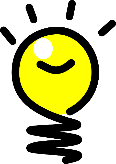 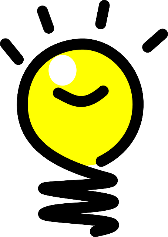 For example:You must use the Requirement Summary Checklist & Table of Contents shown below in your submission.  DDDS will reject any Table of Contents that does not follow this format. You must submit the Requirements Summary Checklist & Table of Contents in Word format.HCBS PROVIDER APPLICATION REQUIREMENT SUMMARY CHECKLIST & TABLE OF CONTENTSDDDS HCBS SERVICESA1.1Describe the services your agency provides and the target population(s) for each.A1.2Describe your professional experience providing this or a similar service and state how long your agency has been in business.A1.4Describe your agency’s mission, vision, and values and how the agency uses these principles to inform its structure, personnel, service delivery, and business practices. A3.1Describe how the agency builds and maintains positive relationships with families and support systems that support individuals’ inclusion in their community.A3.2Describe the professional experience of all officers (CEO, CFO, COO, Owner, Operator, etc.) listed in the application.A4.1Explain the proposed staffing patterns for implementing this service.A4.2Provide an organizational chart of your agency and the detailed organizational chart of the units responsible for this service.  Include the reporting relationships of key personnel.A4.3Explain what the agency expects staff to know and do in their role providing the service for which the agency is applying.A4.6Include the resumes or CVs of key team members (example: organization/business officers, upper management support for business and operations).A4.7Include the position description | duties of staff who support this service and include required qualifications and competencies (certifications, licenses, testing, etc.) of program staff.A4.8Describe your agency’s capability to enter into and manage contracts with multiple providers.A5.1Explain what “person-centered” means to your agency and how you translate this approach into practice. A5.2Describe how the agency operationalizes its expectations of staff in supporting individuals from a person-centered perspective, including policies, procedures, and practices.A5.3Describe how you participate in the person-centered planning process as a provider and how you translate your part of the plan into the delivery of services. A5.4Explain how your agency works with individuals and their support systems to discover their needs, interests, and preferences. A5.5Describe the activities and strategies your agency uses to assist individuals to achieve their desired outcomes.B3.1Describe your agency’s methods to empower individuals in service to proactively practice their rights without retaliation and to educate individuals about their rights.B3.2Identify your agency’s actions to protect the personal health information and practice compliance with the Health Insurance Portability and Accountability Act (HIPAA).B3.3Describe the agency’s method to assure shared living provider compliance with the DDDS “Behavior Support Plans” policy.B3.4Describe the agency’s method to assure shared living provider compliance with the DDDS “Use of Restraints and Restrictive Procedures for Behavior Support” policy.B3.5Submit the agency’s Client Rights policy.B4.1Describe the types of grievances or complaints that participants or providers may register.B4.2Describe the agency’s process and timelines for addressing grievances/complaints by participants and providers.B4.3Describe the mechanisms the agency uses to resolve grievances/complaints.B4.4Submit the agency’s dispute or resolution process and forms. B5.1Describe the extent to which the agency’s policy is consistent with the DDDS Abuse, Neglect, Mistreatment, Financial Exploitation and Significant Injury Policy regarding the reporting and investigation of suspected abuse, mistreatment, misappropriation of property, and injury for individuals receiving DDDS HCBS services.B5.2Submit the agency’s incident reporting policy and procedures.B6.1Describe the agency’s philosophies on developing policies and procedures.  B6.2Explain how you disseminate policy information to staff.B6.3Explain your agency’s efforts to recruit and retain program and supervisory staff.C2.1Describe the orientation and training your agency provides to new members.C2.2Describe the governing body’s diversity planning, including how it involves self-advocates and their families. C2.3Include a roster of the agency’s governing body.C5.1The agency’s policy and procedure about operating reserves.C5.2Include a notarized letter from a CPA firm (dated within 60 days of the application submission) attesting to the agency’s debt to income liquidity ratio and a minimum of operating reserves for six (6) months or an available line of credit for the same amount.C6.1Describe your agency’s audit process including the auditing scheduleC6.2Explain how your agency addresses deficiencies, discrepancies, and findings in an audit.C6.3Explain your agency’s capacity to bill in a timely manner and according to Medicaid billing requirements.C6.4Describe your agency’s capacity to disburse funds to providers in a timely manner and according to Medicaid and DDDS rules and regulations.C6.5Describe your agency’s capacity to comply with all billing rules and regulations.Z1.1Describe the relationships you have (or plan to make) with community stakeholders to recruit providers.Z1.2Describe how your agency supports diversity, equity, and inclusion and cultural competence in recruiting providers.Z1.3Describe your agency’s process for screening providers including conducting reference checks and background checks for everyone over age 18 in the home, and process for tracking minors under age 18 to conduct required reference and background checks when they turn 18 years of age.Z1.4Describe your process for interviewing potential providers. Z1.5Attach the agency’s application for Shared Living providers.Z1.6Attach the agency’s interview questionnaire and scoring protocols.Z2.1Describe the agency’s plan for ensuring compliance with licensure, certification, and other standards described in the Lifespan Waiver (Appendix C). Z2.2Describe how your agency will ensure providers’ compliance with the CMS HCBS Settings Final Rule.Z2.3Describe how your agency will comply with the DDDS Provider Standards for Home and Community-based services (hereafter referred to as the “DDDS HCBS Standards”) for Shared Living services. NOTE: Your response should reflect knowledge of the DDDS HCBS Standards.Applicants can find the DDDS HCBS standards on the DDDS website at the following link:http://dhss.delaware.gov/dhss/ddds/files/providerstds07012018.pdfZ2.4Describe your agency’s process for ensuring compliance that provider staff receive initial orientation and ongoing training per DDDS requirements.Z2.5Describe your agency’s process for initial and ongoing inspections of provider residences.Z2.6Attach your agency’s site inspection form.Z3.1Describe your agency’s philosophy on continued quality improvement.Z3.2Identify the position(s) responsible for implementing each component of the Quality Assurance | Quality Improvement plan.Z3.3Describe how the agency involves individuals and/or families in developing and implementing the plan. Z3.4Describe how the agency identifies and tracks key performance measures. Z3.5Describe how the agency uses data to improve the delivery of services and whether improvement plans are successful.Z3.6Submit the agency’s quality assurance plan.Z3.7Describe the agency’s process and documentation guidelines for quality assurance of providers.Z4.1Describe how you handle questions and communications from providers.Z4.2Describe how your agency supports providers during emergencies. Specifically address:a. weather-related or public health emergenciesb. emergencies involving participantsc. emergencies involving the provider/familyd. emergencies related to the site (fire, flood, etc.)CRITERIAREQUIREMENTLABELINCLUDEDINCLUDEDCRITERIAREQUIREMENTLABELYESNOGeneral RequirementsProvider Application to Provide HCBSGeneral RequirementsProvider Table of ContentsPrograms and ServicesAgency overviewA1Programs and ServicesDescription of I/DD experienceA2Programs and ServicesOrganizational StructureA3CRITERIACRITERIAREQUIREMENTREQUIREMENTREQUIREMENTLABELLABELPROVIDER INCLUDEDPROVIDER INCLUDEDDDDSDDDSDDDSDDDSCRITERIACRITERIAREQUIREMENTREQUIREMENTREQUIREMENTLABELLABELPROVIDER INCLUDEDPROVIDER INCLUDEDYESNONONOGeneral RequirementsGeneral RequirementsProvider Application to Provide HCBSProvider Application to Provide HCBSProvider Application to Provide HCBSGeneral RequirementsGeneral RequirementsProvider Table of ContentsProvider Table of ContentsProvider Table of ContentsPrograms and Services______________Service Integrity/Health and SafetyPrograms and Services______________Service Integrity/Health and SafetyA1. AGENCY OVERVIEWA1. AGENCY OVERVIEWA1. AGENCY OVERVIEWPrograms and Services______________Service Integrity/Health and SafetyPrograms and Services______________Service Integrity/Health and SafetyServices & target populationsServices & target populationsServices & target populationsA1.1A1.1Programs and Services______________Service Integrity/Health and SafetyPrograms and Services______________Service Integrity/Health and SafetyProfessional experience with servicesProfessional experience with servicesProfessional experience with servicesA1.2A1.2Programs and Services______________Service Integrity/Health and SafetyPrograms and Services______________Service Integrity/Health and SafetyMission, vision, valuesMission, vision, valuesMission, vision, valuesA1.4A1.4Programs and Services______________Service Integrity/Health and SafetyPrograms and Services______________Service Integrity/Health and SafetyA3. I/DD EXPERIENCEA3. I/DD EXPERIENCEA3. I/DD EXPERIENCEPrograms and Services______________Service Integrity/Health and SafetyPrograms and Services______________Service Integrity/Health and SafetyRelationships & community inclusionRelationships & community inclusionRelationships & community inclusionA3.1A3.1Programs and Services______________Service Integrity/Health and SafetyPrograms and Services______________Service Integrity/Health and SafetyProfessional experience of officersProfessional experience of officersProfessional experience of officersA3.2A3.2Programs and Services______________Service Integrity/Health and SafetyPrograms and Services______________Service Integrity/Health and SafetyA4. ORGANIZATION STRUCTUREA4. ORGANIZATION STRUCTUREA4. ORGANIZATION STRUCTUREPrograms and Services______________Service Integrity/Health and SafetyPrograms and Services______________Service Integrity/Health and SafetyStaffing patternsStaffing patternsStaffing patternsA4.1A4.1Programs and Services______________Service Integrity/Health and SafetyPrograms and Services______________Service Integrity/Health and SafetyOrganizational chartOrganizational chartOrganizational chartA4.2A4.2Programs and Services______________Service Integrity/Health and SafetyPrograms and Services______________Service Integrity/Health and SafetyStaff knowledgeStaff knowledgeStaff knowledgeA4.3A4.3Programs and Services______________Service Integrity/Health and SafetyPrograms and Services______________Service Integrity/Health and SafetyResumes or CVs of key team membersResumes or CVs of key team membersResumes or CVs of key team membersA4.6A4.6Programs and Services______________Service Integrity/Health and SafetyPrograms and Services______________Service Integrity/Health and SafetyPosition descriptions | job duties of program staffPosition descriptions | job duties of program staffPosition descriptions | job duties of program staffA4.7A4.7Programs and Services______________Service Integrity/Health and SafetyPrograms and Services______________Service Integrity/Health and SafetyAbility to manage contractsAbility to manage contractsAbility to manage contractsA4.8A4.8Programs and Services______________Service Integrity/Health and SafetyPrograms and Services______________Service Integrity/Health and SafetyA5. PERSON-CENTERED APPROACHA5. PERSON-CENTERED APPROACHA5. PERSON-CENTERED APPROACHPrograms and Services______________Service Integrity/Health and SafetyPrograms and Services______________Service Integrity/Health and SafetyTranslating into practiceTranslating into practiceTranslating into practiceA5.1A5.1Programs and Services______________Service Integrity/Health and SafetyPrograms and Services______________Service Integrity/Health and SafetyOperationalizationOperationalizationOperationalizationA5.2A5.2Programs and Services______________Service Integrity/Health and SafetyPrograms and Services______________Service Integrity/Health and SafetyParticipation in processParticipation in processParticipation in processA5.3A5.3Programs and Services______________Service Integrity/Health and SafetyPrograms and Services______________Service Integrity/Health and SafetyDiscover needs & interestsDiscover needs & interestsDiscover needs & interestsA5.4A5.4Programs and Services______________Service Integrity/Health and SafetyPrograms and Services______________Service Integrity/Health and SafetyAchieve desired outcomesAchieve desired outcomesAchieve desired outcomesA5.5A5.5Programs and Services______________Service Integrity/Health and SafetyPrograms and Services______________Service Integrity/Health and SafetyA7. LETTERS OF REFERENCEA7. LETTERS OF REFERENCEA7. LETTERS OF REFERENCEPrograms and Services______________Service Integrity/Health and SafetyPrograms and Services______________Service Integrity/Health and SafetyTwo (2) letters of referenceTwo (2) letters of referenceTwo (2) letters of referenceA7A7Programs and Services______________Service Integrity/Health and SafetyPrograms and Services______________Service Integrity/Health and SafetyB2. MEDICAID COMPLIANCE PLANB2. MEDICAID COMPLIANCE PLANB2. MEDICAID COMPLIANCE PLANPrograms and Services______________Service Integrity/Health and SafetyPrograms and Services______________Service Integrity/Health and SafetyMedicaid compliance plan (including all 7 components)Medicaid compliance plan (including all 7 components)Medicaid compliance plan (including all 7 components)B2B2Programs and Services______________Service Integrity/Health and SafetyPrograms and Services______________Service Integrity/Health and SafetyB3. CLIENT RIGHTS POLICYB3. CLIENT RIGHTS POLICYB3. CLIENT RIGHTS POLICYPrograms and Services______________Service Integrity/Health and SafetyPrograms and Services______________Service Integrity/Health and SafetyEmpower individualsEmpower individualsEmpower individualsB3.1B3.1Programs and Services______________Service Integrity/Health and SafetyPrograms and Services______________Service Integrity/Health and SafetyHIPAAHIPAAHIPAAB3.2B3.2Programs and Services______________Service Integrity/Health and SafetyPrograms and Services______________Service Integrity/Health and SafetyDDDS “Behavior Support Plans” policyDDDS “Behavior Support Plans” policyDDDS “Behavior Support Plans” policyB3.3B3.3Programs and Services______________Service Integrity/Health and SafetyPrograms and Services______________Service Integrity/Health and SafetyDDDS “Restraints and Restrictive Procedures” policyDDDS “Restraints and Restrictive Procedures” policyDDDS “Restraints and Restrictive Procedures” policyB3.4B3.4Programs and Services______________Service Integrity/Health and SafetyPrograms and Services______________Service Integrity/Health and SafetyClient Rights policyClient Rights policyClient Rights policyB3.5B3.5Programs and Services______________Service Integrity/Health and SafetyPrograms and Services______________Service Integrity/Health and SafetyB4. DISPUTE RESOLUTION PROCESSB4. DISPUTE RESOLUTION PROCESSB4. DISPUTE RESOLUTION PROCESSPrograms and Services______________Service Integrity/Health and SafetyPrograms and Services______________Service Integrity/Health and SafetyTypes of grievances & complaintsTypes of grievances & complaintsTypes of grievances & complaintsB4.1B4.1Programs and Services______________Service Integrity/Health and SafetyPrograms and Services______________Service Integrity/Health and SafetyProcess & timelinesProcess & timelinesProcess & timelinesB4.2B4.2Programs and Services______________Service Integrity/Health and SafetyPrograms and Services______________Service Integrity/Health and SafetyMechanisms to resolve grievancesMechanisms to resolve grievancesMechanisms to resolve grievancesB4.3B4.3Programs and Services______________Service Integrity/Health and SafetyPrograms and Services______________Service Integrity/Health and SafetyDispute resolution process and formsDispute resolution process and formsDispute resolution process and formsB4.4B4.4Programs and Services______________Service Integrity/Health and SafetyPrograms and Services______________Service Integrity/Health and SafetyB5. INCIDENT REPORTINGB5. INCIDENT REPORTINGB5. INCIDENT REPORTINGPrograms and Services______________Service Integrity/Health and SafetyPrograms and Services______________Service Integrity/Health and SafetyConsistency with DDDS policiesConsistency with DDDS policiesConsistency with DDDS policiesB5.1B5.1Programs and Services______________Service Integrity/Health and SafetyPrograms and Services______________Service Integrity/Health and SafetyIncident reporting policy and proceduresIncident reporting policy and proceduresIncident reporting policy and proceduresB5.2B5.2Programs and Services______________Service Integrity/Health and SafetyPrograms and Services______________Service Integrity/Health and SafetyB6. RECRUITMENT & SCREENINGB6. RECRUITMENT & SCREENINGB6. RECRUITMENT & SCREENINGPrograms and Services______________Service Integrity/Health and SafetyPrograms and Services______________Service Integrity/Health and SafetyAgency’s philosophyAgency’s philosophyAgency’s philosophyB6.1B6.1Programs and Services______________Service Integrity/Health and SafetyPrograms and Services______________Service Integrity/Health and SafetyMechanism for disseminating policyMechanism for disseminating policyMechanism for disseminating policyB6.2B6.2Programs and Services______________Service Integrity/Health and SafetyPrograms and Services______________Service Integrity/Health and SafetyRecruitment & retentionRecruitment & retentionRecruitment & retentionB6.3B6.3Programs and Services______________Service Integrity/Health and SafetyPrograms and Services______________Service Integrity/Health and SafetyB7. PERSONNEL OPERATIONSB7. PERSONNEL OPERATIONSB7. PERSONNEL OPERATIONSPrograms and Services______________Service Integrity/Health and SafetyPrograms and Services______________Service Integrity/Health and SafetyPersonnel operations policies (a-h)Personnel operations policies (a-h)Personnel operations policies (a-h)B7B7Business PracticesBusiness PracticesC1. LEGAL STRUCTUREC1. LEGAL STRUCTUREC1. LEGAL STRUCTUREBusiness PracticesBusiness PracticesLegal structureLegal structureLegal structureC1C1Business PracticesBusiness PracticesC2. COMPOSITION OF GOVERNING BODYC2. COMPOSITION OF GOVERNING BODYC2. COMPOSITION OF GOVERNING BODYBusiness PracticesBusiness PracticesOrientation & TrainingOrientation & TrainingOrientation & TrainingC2.1C2.1Business PracticesBusiness PracticesDiversity planningDiversity planningDiversity planningC2.2C2.2Business PracticesBusiness PracticesRoster of governing bodyRoster of governing bodyRoster of governing bodyC2.3C2.3Business PracticesBusiness PracticesC5. FINANCIAL STABILITYC5. FINANCIAL STABILITYC5. FINANCIAL STABILITYBusiness PracticesBusiness PracticesOperating reserves policyOperating reserves policyOperating reserves policyC5.1C5.1Business PracticesBusiness PracticesNotarized letter from CPA firmNotarized letter from CPA firmNotarized letter from CPA firmC5.2C5.2Business PracticesBusiness PracticesC6. INTERNTAL COMPLIANCE & AUDITINGC6. INTERNTAL COMPLIANCE & AUDITINGC6. INTERNTAL COMPLIANCE & AUDITINGBusiness PracticesBusiness PracticesAudit process & scheduleAudit process & scheduleAudit process & scheduleC6.1C6.1Business PracticesBusiness PracticesDeficiencies & findingsDeficiencies & findingsDeficiencies & findingsC6.2C6.2Business PracticesBusiness PracticesCapacity to bill MedicaidCapacity to bill MedicaidCapacity to bill MedicaidC6.3C6.3Business PracticesBusiness PracticesCapacity to disburse fundsCapacity to disburse fundsCapacity to disburse fundsC6.4C6.4Business PracticesBusiness PracticesCompliance with billing rulesCompliance with billing rulesCompliance with billing rulesC6.5C6.5Business PracticesBusiness PracticesC7. BUSINESS DOCUMENTATIONC7. BUSINESS DOCUMENTATIONC7. BUSINESS DOCUMENTATIONBusiness PracticesBusiness PracticesBusiness documentationBusiness documentationBusiness documentationC7C7Service Description for Lifespan Waiver ServicesService Description for Lifespan Waiver ServicesPotential applicants must answer ALL questions. Potential applicants must answer ALL questions. Potential applicants must answer ALL questions. Service Description for Lifespan Waiver ServicesService Description for Lifespan Waiver ServicesZ1. RECRUITING & SCREENING PROVIDERSZ1. RECRUITING & SCREENING PROVIDERSZ1. RECRUITING & SCREENING PROVIDERSService Description for Lifespan Waiver ServicesService Description for Lifespan Waiver ServicesRelationships to recruit providersRelationships to recruit providersRelationships to recruit providersZ1.1Z1.1Service Description for Lifespan Waiver ServicesService Description for Lifespan Waiver ServicesSupports diversity, equity, inclusionSupports diversity, equity, inclusionSupports diversity, equity, inclusionZ1.2Z1.2Service Description for Lifespan Waiver ServicesService Description for Lifespan Waiver ServicesScreening providersScreening providersScreening providersZ1.3Z1.3Service Description for Lifespan Waiver ServicesService Description for Lifespan Waiver ServicesInterviewing providersInterviewing providersInterviewing providersZ1.4Z1.4Service Description for Lifespan Waiver ServicesService Description for Lifespan Waiver ServicesApplication for providersApplication for providersApplication for providersZ1.5Z1.5Service Description for Lifespan Waiver ServicesService Description for Lifespan Waiver ServicesInterview and scoring protocolsInterview and scoring protocolsInterview and scoring protocolsZ1.6Z1.6Service Description for Lifespan Waiver ServicesService Description for Lifespan Waiver ServicesZ2. COMPLIANCE & MONITORING PROVIDERSZ2. COMPLIANCE & MONITORING PROVIDERSZ2. COMPLIANCE & MONITORING PROVIDERSService Description for Lifespan Waiver ServicesService Description for Lifespan Waiver ServicesEnsuring complianceEnsuring complianceEnsuring complianceZ2.1Z2.1Service Description for Lifespan Waiver ServicesService Description for Lifespan Waiver ServicesHCBS Settings Final RuleHCBS Settings Final RuleHCBS Settings Final RuleZ2.2Z2.2Service Description for Lifespan Waiver ServicesService Description for Lifespan Waiver ServicesProvider StandardsProvider StandardsProvider StandardsZ2.3Z2.3Service Description for Lifespan Waiver ServicesService Description for Lifespan Waiver ServicesProvider staff orientation & trainingProvider staff orientation & trainingProvider staff orientation & trainingZ2.4Z2.4Service Description for Lifespan Waiver ServicesService Description for Lifespan Waiver ServicesProvider inspectionsProvider inspectionsProvider inspectionsZ2.5Z2.5Service Description for Lifespan Waiver ServicesService Description for Lifespan Waiver ServicesSite inspection formSite inspection formSite inspection formZ2.6Z2.6Service Description for Lifespan Waiver ServicesService Description for Lifespan Waiver ServicesZ3. QUALITY ASSURANCE PLANZ3. QUALITY ASSURANCE PLANZ3. QUALITY ASSURANCE PLANService Description for Lifespan Waiver ServicesService Description for Lifespan Waiver ServicesPhilosophy on quality improvementPhilosophy on quality improvementPhilosophy on quality improvementZ3.1Z3.1Service Description for Lifespan Waiver ServicesService Description for Lifespan Waiver ServicesPositions responsible for QI planPositions responsible for QI planPositions responsible for QI planZ3.2Z3.2Service Description for Lifespan Waiver ServicesService Description for Lifespan Waiver ServicesFamily involvement in QI planFamily involvement in QI planFamily involvement in QI planZ3.3Z3.3Service Description for Lifespan Waiver ServicesService Description for Lifespan Waiver ServicesPerformance measuresPerformance measuresPerformance measuresZ3.4Z3.4Service Description for Lifespan Waiver ServicesService Description for Lifespan Waiver ServicesUsing data to improve service deliveryUsing data to improve service deliveryUsing data to improve service deliveryZ3.5Z3.5Service Description for Lifespan Waiver ServicesService Description for Lifespan Waiver ServicesAgency’s QA planAgency’s QA planAgency’s QA planZ3.6Z3.6Service Description for Lifespan Waiver ServicesService Description for Lifespan Waiver ServicesQuality Assurance of providersQuality Assurance of providersQuality Assurance of providersZ3.7Z3.7Service Description for Lifespan Waiver ServicesService Description for Lifespan Waiver ServicesZ4. PROVIDER SUPPORTZ4. PROVIDER SUPPORTZ4. PROVIDER SUPPORTService Description for Lifespan Waiver ServicesService Description for Lifespan Waiver ServicesQuestions and communicationsQuestions and communicationsQuestions and communicationsZ4.1Z4.1Service Description for Lifespan Waiver ServicesService Description for Lifespan Waiver ServicesSupport during emergenciesSupport during emergenciesSupport during emergenciesZ4.2Z4.2BudgetBudgetAgency’s annual operating budgetAgency’s annual operating budgetAgency’s annual operating budgetAA1AA1BudgetBudgetStart-up budget for Year 1Start-up budget for Year 1Start-up budget for Year 1AA2AA2YYYNDid the application include all required sections?Did the application include all required sections?Did the application include all required sections?Did the application include all required sections?If “Yes” forward to Provider Authorization CommitteeIf “No” send notification to applicantIf “Yes” forward to Provider Authorization CommitteeIf “No” send notification to applicantIf “Yes” forward to Provider Authorization CommitteeIf “No” send notification to applicantIf “Yes” forward to Provider Authorization CommitteeIf “No” send notification to applicantIf “Yes” forward to Provider Authorization CommitteeIf “No” send notification to applicantIf “Yes” forward to Provider Authorization CommitteeIf “No” send notification to applicantIf “Yes” forward to Provider Authorization CommitteeIf “No” send notification to applicantIf “Yes” forward to Provider Authorization CommitteeIf “No” send notification to applicantIf “Yes” forward to Provider Authorization CommitteeIf “No” send notification to applicantDDDS SignatureDDDS SignatureDateDate